小松美羽展　写真２ 下の写真はすべて、小松美羽の作品です。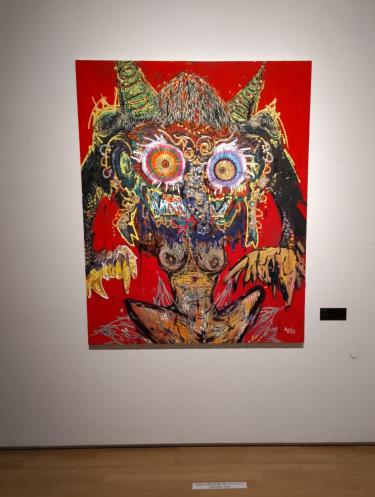 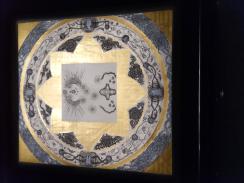 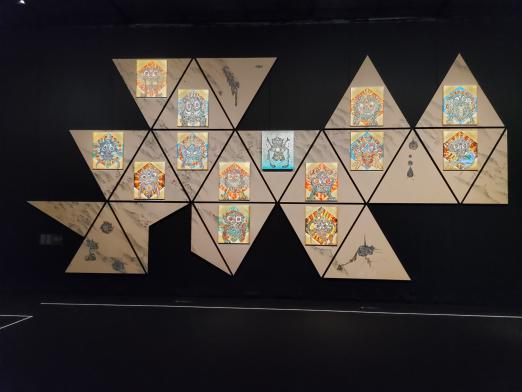 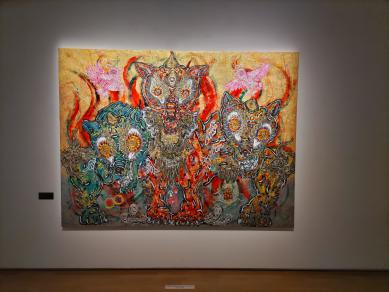 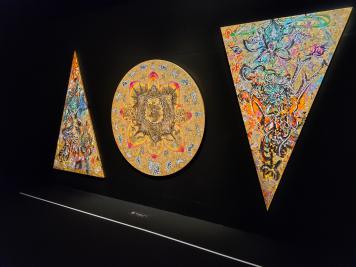 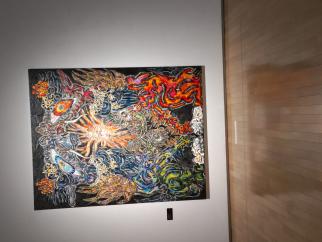 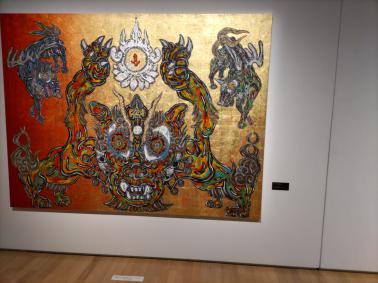 